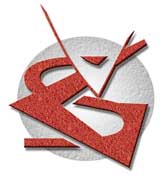 PRIJAVNICAZA OBRANU ZAVRŠNOG RADAPrijavljujem obranu završnog rada u ljetnom roku šk. godine 2019./2020.Ispit polažem  prvi  put.U Bujama, 01. 04. 2020.							   	  (potpis polaznika)    _ _ _ _ _ _ _ _ _ _ _ _ _ _ _ _ _ _ _ _ _ _ _ _ _ _ _ _ _ _ _ _ _ _ _ _ _ _ _ _ _ _ _ _ _ _ _ _ _ _ _ _ _ _ _ _ _ _ _ _ _ _ _ _ _ _ _ _ _ _ _ _ _ _ Polaznik je uspješno završio zadnju obrazovnu godinu                                         	2020. godine.Polaznik je predao prihvaćeni pisani dio Izradbe                                                   	2020. godine.                                                                                                                  	 (potpis mentora)Primljeno:                                                  godine.Klasa: 602-03/20-01/___Urbroj:2105-21-02-20-1(ime i prezime polaznika)(ime i prezime polaznika)(razred)(adresa polaznika)(adresa polaznika)(adresa polaznika)( matični broj)(naziv strukovne kvalifikacije/zanimanja)(naziv strukovne kvalifikacije/zanimanja)(naziv teme)Ime i prezime mentora: Izradba se sastoji od uratka koji je: 	a) projekt					b) praktični rad s elaboratom					c) ispitni zadatak					d)